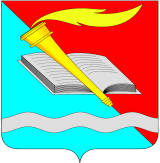 АДМИНИСТРАЦИЯ ФУРМАНОВСКОГО МУНИЦИПАЛЬНОГО РАЙОНА ПОСТАНОВЛЕНИЕ от ________________2020 						                  № _____________г. Фурманов О внесении изменений в постановление администрации Фурмановского муниципального района от 06.07.2017   № 818  «Об утверждении административного регламента предоставления муниципальной услуги  «Выдача администрацией Фурмановского муниципального района разрешений на строительство в случаях, предусмотренных Градостроительным кодексом Российской Федерации»В соответствии с внесенными изменениями в Градостроительный кодекс РФ Федеральными законами от 02.08.2019 № 283-ФЗ «О внесении изменений в градостроительный кодекс Российской Федерации и отдельные законодательные акты Российской Федерации,  от 27.07.2010  № 210-ФЗ «Об организации предоставления государственных и муниципальных услуг», в целях повышения качества и доступности предоставляемых муниципальных услуг, руководствуясь Уставом Фурмановского муниципального района, администрация Фурмановского муниципального района,п о с т а н о в л я е т:1.В Приложение № 1  к  постановлению  администрации Фурмановского муниципального района от 06.07.2017   № 818 «Об утверждении административного регламента предоставления муниципальной услуги  «Выдача администрацией Фурмановского муниципального района разрешений на строительство в случаях, предусмотренных Градостроительным кодексом Российской Федерации внести следующие изменения:По тексту Приложения № 11.1 В пункте 2.6.1 подпункт 1 изложить в следующей редакции :           «правоустанавливающие документы на земельный участок, в том числе соглашение об установлении сервитута, решение об установлении публичного сервитута, а также схема расположения земельного участка или земельных участков на кадастровом плане территории, на основании которой был образован указанный земельный участок и выдан градостроительный план земельного участка в случае, предусмотренном частью1.1 статьи 57.3 Градостроительного кодекса» (п.1 ч.7ст.51 ГрК РФ);          1.2 В пункте  2.6.1 подпункт 3 изложить в следующей редакции:                  «результаты инженерных изысканий и следующие материалы, содержащиеся в утвержденной в соответствии с частью 15 статьи 48 Градостроительного кодекса проектной документации:»(п.3 ч.7 ст.51ГрК РФ);          1.3 пункт 2.6.1 дополнить подпунктом 4.1:                    «подтверждение соответствия вносимых в проектную документацию изменений требованиям, указанным в части 3.8 статьи 49 Градостроительного кодекса, предоставленное лицом, являющимся членом саморегулируемой организации, основанной на членстве лиц, осуществляющих подготовку проектной документации, и утвержденное привлеченным этим лицом в соответствии с Градостроительным кодексом специалистом по организации архитектурно-строительного проектирования в должности главного инженера проекта, в случае внесения изменений в проектную документацию, в соответствии с частью 3.8 статьи 49 Градостроительного кодекса»(п.4.2.ч.7ст.51 ГрК РФ);          1.4 пункт 2.6.1 дополнить подпунктом 4.2:                   «подтверждение соответствия вносимых в проектную документацию изменений требованиям , указанным в части 3.9 статьи 49 Градостроительного кодекса, предоставленное органом исполнительной власти или организацией, проводившими экспертизу проектной документации, в случае внесения изменений в проектную документацию в ходе экспертного сопровождения в соответствии с частью 3.9 статьи 49 Градостроительного кодекса.»( п.4.3 ч.ст.51 ГрК РФ);          1.5 пункт 2.6.1 дополнить подпунктом 10:                     « копия договора о развитии застроенной территории или договора о комплексном развитии территории в случае, если строительство, реконструкцию объектов капитального строительства планируется осуществлять в границах территории, в отношении которой органом местного самоуправления принято решение о развитии застроенной территории или решение о комплексном развитии территории по инициативе органа местного самоуправления, за исключением случая принятия решения о самостоятельном осуществлении комплексного развития территории» (п.10 ч.7 ст.51 ГрК РФ);пункт 6.2 дополнить подпунктом 3.1:                    « требование у заявителя при предоставлении  государственной или   муниципальной услуги документов или информации, отсутствие и (или) недостоверность которых не указывались при первоначальном отказе в приеме документов, необходимых для предоставления государственной или муниципальной услуги, либо в предоставлении государственной или муниципальной услуги, за исключением случаев, предусмотренных пунктом 4 части 1 статьи 7  Федерального закона от 27.07.2010 № 210-ФЗ. В указанном случае досудебное (внесудебное) обжалование заявителем решений и действий (бездействия) многофункционального центра, работника многофункционального центра возможно в случае, если на многофункциональный центр возложена функция по предоставлению соответствующих  государственных или муниципальных услуг в полном объеме в порядке определенном частью 1.3 статьи 16 Федерального закона от 27.07.2010 №210 -ФЗ, в соответствии с п.10  Федерального закона от 19.07.2018  №204-ФЗ»             2. Настоящее постановление опубликовать в сборнике нормативных правовых актов «Вестник администрации Фурмановского муниципального района и Совета Фурмановского муниципального района» и разместить на официальном сайте Фурмановского муниципального района www.furmanov.su. 3. Настоящее постановление вступает в силу со дня его официального опубликования. 4. Контроль   за   исполнением  настоящего  постановления    возложить на заместителя главы администрации Фурмановского муниципального района  Клюева А.А..Глава Фурмановского муниципального района                                                                                  Р.А. СоловьевВ.Н. Чистяков2 14 76